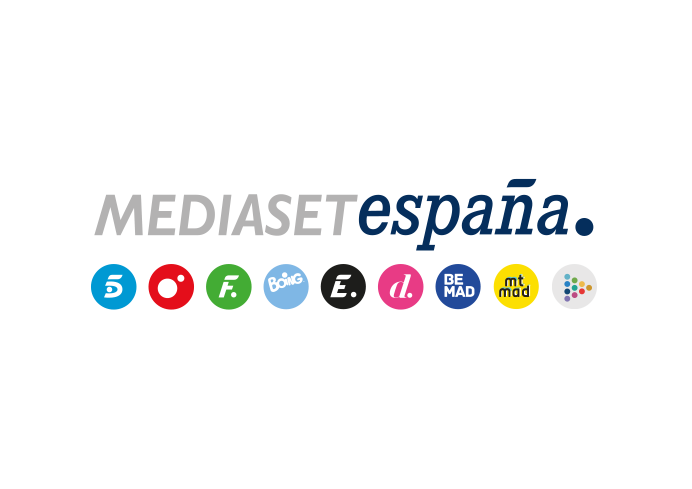 Madrid, 29 de abril de 2020Unificación definitiva y octava expulsión en la nueva gala de ‘Supervivientes’Este jueves, en Telecinco.Llega la unificación definitiva a ‘Supervivientes 2020’. Los integrantes de Siervos y Mortales convivirán como un único grupo en Cayo Paloma a partir de la nueva gala del concurso, que Jorge Javier Vázquez y Lara Álvarez conducirán este jueves 30 de abril a las 22:00 horas en Telecinco. Además, deberán sobrevivir con la dotación que Avilés reservó el pasado domingo para “los concursantes del futuro”.Por otro lado, se conocerá la identidad del octavo expulsado. Tras la salvación de Hugo anoche, Jorge, Avilés y Barranco son los candidatos a abandonar definitivamente la aventura. Como siempre, la última palabra la tendrá la audiencia.Tras su reciente ruptura sentimental, Hugo e Ivana, los mejores clasificados del último reto de recompensa, competirán por el liderazgo semanal en el mítico ‘Duelo al sol’. Por otro lado, un juego de equilibrio otorgará a los supervivientes la posibilidad de conseguir una rica y dulce recompensa.Por último, los concursantes participarán en una nueva ronda de nominaciones.